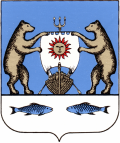 Российская Федерация                                       
Новгородская область Новгородский район
Совет депутатов Савинского сельского поселенияРЕШЕНИЕот 26.12.2023 № 228         д. СавиноВ соответствии с Бюджетным кодексом Российской Федерации, Федеральным законом от 6 октября 2003 года № 131-ФЗ «Об общих принципах организации местного самоуправления в Российской Федерации», Положением «О бюджетном процессе Савинского сельского поселения», утвержденным решением Совета депутатов Савинского сельского поселения от 17.03.2017 №10, Уставом Савинского сельского поселения,Совет депутатов Савинского сельского поселения РЕШИЛ:1. Внести в решение Совета депутатов Савинского сельского поселения от 26.12.2022 № 179 «О бюджете Савинского сельского поселения на 2023 год и на плановый период 2024 и 2025 годов» (далее - решение) следующие изменения:1.1. Пункт 1 решения изложить в следующей редакции:«1. Утвердить основные характеристики бюджета Савинского сельского поселения (далее - бюджет поселения) на 2023 год:1) прогнозируемый общий объем доходов бюджета поселения в сумме 81273,42874 тыс. рублей;2) общий объем расходов бюджета поселения в сумме 87203,51802 тыс. рублей;3) прогнозируемый дефицит бюджета поселения в сумме 5930,08928 тыс. рублей.»1.2. Пункт 2 решения изложить в следующей редакции:«2. Утвердить основные характеристики бюджета поселения на 2024 и на 2025 год:1) прогнозируемый общий объём доходов бюджета поселения на 2024 год в сумме 89858,95278 тыс. рублей и на 2025 год в сумме 60998,59278 тыс. рублей;2) общий объём расходов бюджета поселения на 2024 год в сумме 89858,95278 тыс. рублей, в том числе условно утвержденные расходы в сумме 1182,63500 тыс. рублей и на 2025 год в сумме 60998,59278 тыс. рублей, в том числе условно утвержденные расходы в сумме 2379,50 тыс. рублей;3) прогнозируемый дефицит бюджета поселения на 2024 год в сумме 0,00 тыс. рублей и на 2025 год в сумме 0,00 тыс. рублей.1.3. Абзац первый пункта 7 решения изложить в следующей редакции: «7. Утвердить объем межбюджетных трансфертов, получаемых из других бюджетов бюджетной системы Российской Федерации на 2023 год в сумме 47026,73678 тыс. рублей, на 2024 год в сумме 53980,09278 тыс. рублей и на 2025 год в сумме 24340,29278 тыс. рублей.»;1.4. Приложения №№ 1,2,3,4,5 к решению изложить в прилагаемой редакции.2. Опубликовать настоящее решение в периодическом печатном издании «Савинский вестник» и разместить на официальном сайте Администрации Савинского сельского поселения в информационно-телекоммуникационной сети «Интернет» по адресу: savinoadm.ruГлава сельского поселения				А.В. СысоевО внесении изменений в Решение Совета депутатов Савинского сельского поселения от 26.12.2022 г. № 179 «О бюджете Савинского сельского поселения на 2023 год и на плановый период 2024 и 2025 годов»